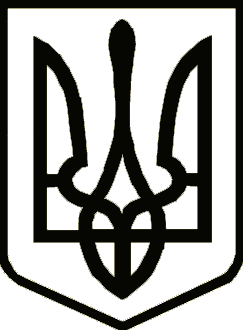 УкраїнаСРІБНЯНСЬКА СЕЛИЩНА РАДАРОЗПОРЯДЖЕННЯПро створення комісії Керуючись п.1 частини а ст. 30 Закону України «Про місцеве самоврядування в Україні», враховуючи лист Срібнянського районного суду Чернігівської області від 13.02.2024 №01-10/2/2024 щодо вивчення можливості встановлення внутрішньої вбиральні в приміщенні Срібнянської селищної ради, яке знаходиться за адресою: вул. Миру 41а, смт Срібне, Прилуцького району, Чернігівської області та перебуває в оренді у Срібнянського районного суду Чернігівської області, зобов’язую:1. Створити комісію із вивчення можливості встановлення внутрішньої вбиральні в приміщенні Срібнянської селищної ради, яке знаходиться за адресою: вул. Миру 41а, смт Срібне, Прилуцького району, Чернігівської області та перебуває в оренді у Срібнянського районного суду Чернігівської області (далі - Комісія) в наступному складі:Віталій ЖЕЛІБА	- перший заступник селищного голови, голова комісії;Людмила ХОМЕНКО	- завідувач сектору містобудування, архітектури та житлово-комунального господарства – головний архітектор, секретар комісіїЧлени комісії:Юлія ІВАНІЧЕНКО	- начальник юридичного відділу;Євген ЛИСАЧ		- начальник відділу бухгалтерського обліку та звітності – головний бухгалтер;Лариса ОНИЩЕНКО	- заступник керівника апарату Срібнянського районного суду Чернігівської області (за згодою);Петро ЯЦУН	- головний інженер КП «Комунгосп» Срібнянської селищної ради Чернігівської області2. Комісії здійснити обстеження приміщення Срібнянської селищної ради, яке перебуває в оренді Срібнянського районного суду Чернігівської області з визначення можливості встановлення внутрішньої вбиральні, згідно наявних технічних будівельних конструкцій та проведення водопостачання та водовідведення, зі складанням відповідного Акта.3. Контроль за виконанням даного розпорядження покласти на першого заступника селищного голови Віталія ЖЕЛІБУ.Селищний голова                                                                  Олена ПАНЧЕНКО26 лютого2024 року    смт Срібне			       №34 